Parvessa parempi 2yhteisöllisyys, hyvinvointi ja	osallisuuden edistäminenHyvän käytännön nimi:  Ammattia kohti-viikot, aloittavien opiskelijoiden orientaatio opiskeluunToiminnan kuvausAmmattia kohti-viikkojen kesto oli 2.5 viikkoa, 8.-21.8.2019. Tavoitteena oli, että opiskelijat tutustuivat opiskeluympäristöönsä ja opiskelijaryhmäänsä. Keskeistä viikkojen aikana oli ryhmäytyminen, opiskelijoiden osallistumisen ja yhteisöllisyyden tukeminen. Viikkojen aikana opettajat perehdyttivät opiskelijat tutkinnon perusteisiin, oppilaitoksen erilaisiin oppimisympäristöihin esim. Moodle, Wilma jne.. Ensimmäisten viikkojen aikana opiskelijat osallistuvat tasotesteihin, matematiikka, lukitesti ja kielet. Opiskelijoita informoitiin opiskelijakunta- ja tutortoiminnasta, opiskelijahuollosta sekä Careerian kansainvälisyydestä ja mahdollisuuksista hakeutua ulkomaan vaihtoihin. Opiskelijat saivat myös tietoa koulutuksen rakenteesta ja ammatista. Samalla alkoivat opiskelijoiden HOKS-keskustelut ja yksilöllisten opintopolkujen suunnittelu.Tarvittavat resurssit: Aloittavien ryhmien vastuuopettajat, opot, terveydenhoitaja ja kuraattori, ammatin opettajatYhteystiedot: Marja-Leena Lehtimäkimarja-leena.lehtimaki@careeria.fiAvainasanat:Osallisuus, yhteisöllisyys, ryhmäytyminen, tuki, HOKSUusia tapoja viedään Arjen arkki -sivustolle ja jaetaan kokemuksia verkoston kanssa.Parvessa parempi 2 -hankeverkoston  muodostavat: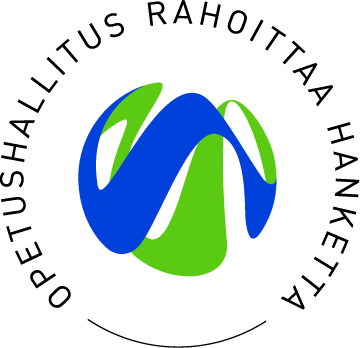 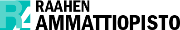 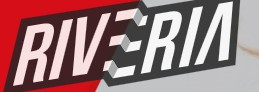 Keski-Pohjanmaan ammattiopistoKemi-Tornionlaakson koulutuskuntayhtymä LappiaPeräpohjolan opisto, TornioRovala-opisto, RovaniemiRaahen ammattiopisto, Raahe, RuukkiKeski-Pohjanmaan koulutusyhtymä, Kokkola, Kannus, Kaustinen, PerhoKaustisen evankelinen opisto, KaustinenKeski-Pohjanmaan konservatorio, KokkolaSataedu, KokemäkiPorvoo Point College, PorvooPohjois-Karjalan koulutusyhtymä, JoensuuSeinäjoen koulutusyhtymäYhteistyökumppanit mm. Saku ryhttp://www.kpedu.fi/parvessaparempi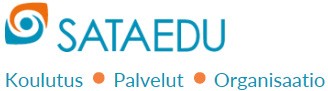 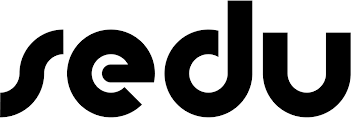 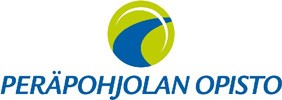 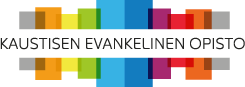 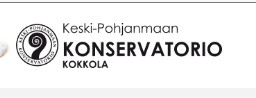 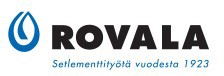 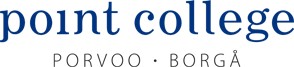 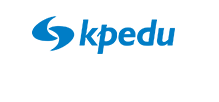 